JCPRC Finance Committee Agenda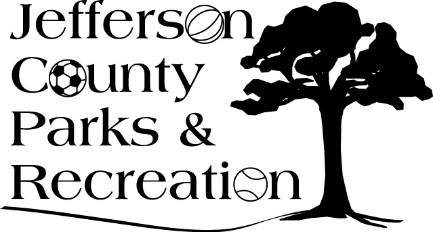 February 10, 20177:30 a.m. JCCCI. Notes/Minutes from previous meetingsII. New BusinessReview and Prep for 2/13 afternoon Jefferson County Commission presentation